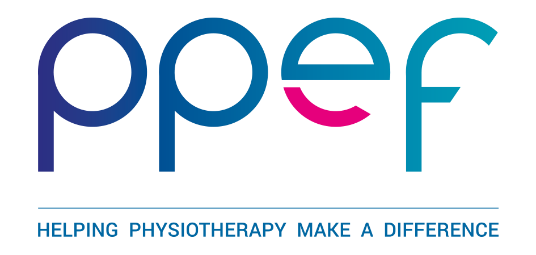 PPEF Application form for SCHEME C:Grants for non-research projects that fulfil the objects of the foundationPlease refer to the Guidance notes before completing the form.Please return to:PPEFMinerva HouseTithe Barn WaySwan ValleyNorthampton, NN4 9BAEmail:		admin@ppef.org.ukWebsite:	www.ppef.org.ukTitleForenameSurnameEmailOrganisation / University / CharityHome AddressPost CodeTel no homeTel no workMobile noWork AddressPost CodeCSP member noHCPC registration noPhysio First member noQualifications with datesHave you applied for a grant from PPEF before?Details of previous grants from PPEF and other sourcesHow did you hear about PPEF?The Chairman of PPEF Trustees must be informed of any changes to these detailsThe Chairman of PPEF Trustees must be informed of any changes to these detailsProject / Proposal Name / TitleProject / Proposal LeaderSummary of Costs Involved.Project / Proposal Description / DefinitionBackground PlanningObjectives / Learning OutcomesScope BenefitPPEF Objects / CSP’s research prioritiesInvolving patients, carers and the public (and other stakeholders as appropriate) in the project TimescalesReview / Methodology and FrequencyResources RequiredAlternative source and costSponsors / Strategic Relationships / Conflicts of Interest.Your Organisation’s StrategyReporting on your Proposal / ProjectDissemination plansAdditional comments in support of the project.List of Supporting Documents.I confirm that I have read the criteria for applicants for awards and the terms and conditions set out by the Private Physiotherapy Educational Foundation. I agree to be bound them if my application is successful. I shall be actively engaged in and take full control of the project.I agree to the PPEF holding my personal details in accordance to GDPR regulations.	Name:							Date:Signature:Designation: 